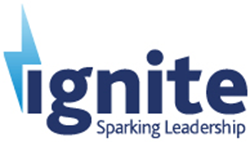 Ignite the International Leadership ProgrammeApplication FormSection 3: Terms and ConditionsYour submission of this form to George Best Belfast City Airport & Cinemagic will constitute your confirmation of the following declaration:I hereby confirm that the information I have given in this application is true and correctI agree that George Best Belfast City Airport & Cinemagic may, for administrative purposes only, make copies of any material submitted in support of my application.I agree to George Best Belfast City Airport & Cinemagic processing personal data as part of the applications registration and learning support processes and accept that this information will be retained during and following my participation for administering my progress and for the provision of statistical returns.By submitting this form, I give George Best Belfast City Airport & Cinemagic permission to store and process my data as described above in accordance with professional standards and the Data Protection Act 1998.Print name:______________________________________________________________Signature:_______________________________________________________________Date:___________________________________________________________________Parental Consent: (Please note this section should be completed by a parent / guardian)Please print name:_________________________________________________________Signature:_______________________________________________________________Date:___________________________________________________________________Landline Number:_________________________________________________________Mobile Number:__________________________________________________________Data Protection:Your personal details will be treated with the upmost care.  Part or all of the information you give us will be held on file and used for statistical purposes.  It will also be used for the administration of applications and awards.  We may provide copies of the information in confidence to individuals or organisations that are helping us monitor funding.Thank you for taking the time to complete this application form.  Please email completed forms to paula.bittles@bca.aero no later than 5pm on Monday 22nd June 2020.  Should you have any queries regarding the programme or application process please do not hesitate to contact Paula Bittles, Executive Assistant – Corporate Services at George Best Belfast City Airport. Direct Dial: 028 9093 5003.SECTION 1: Applicant InformationFirst Name: _____________________________ Last name: _______________________Age as of June 2020: ________________________________________________________Address 1: ________________________________________________________________Address 2:_________________________________________________________________Town/City:________________________________________________________________Postcode: _________________________________________________________________Telephone (Landline and Mobile No if applicable): ________________________________Email: ____________________________________________________________________School / College: ___________________________________________________________Are you available to attend workshops which will be held on one Saturday per month over a 12-month period?YES                                                          NO If no, please specify which month you are unable to attend: ________________________SECTION 2: Supporting StatementsTell us about yourself and why you would like to be selected for the Ignite Programme?What are your aspirations for the future and how would this programme help you achieve your goals?What do you consider to be your greatest achievement?